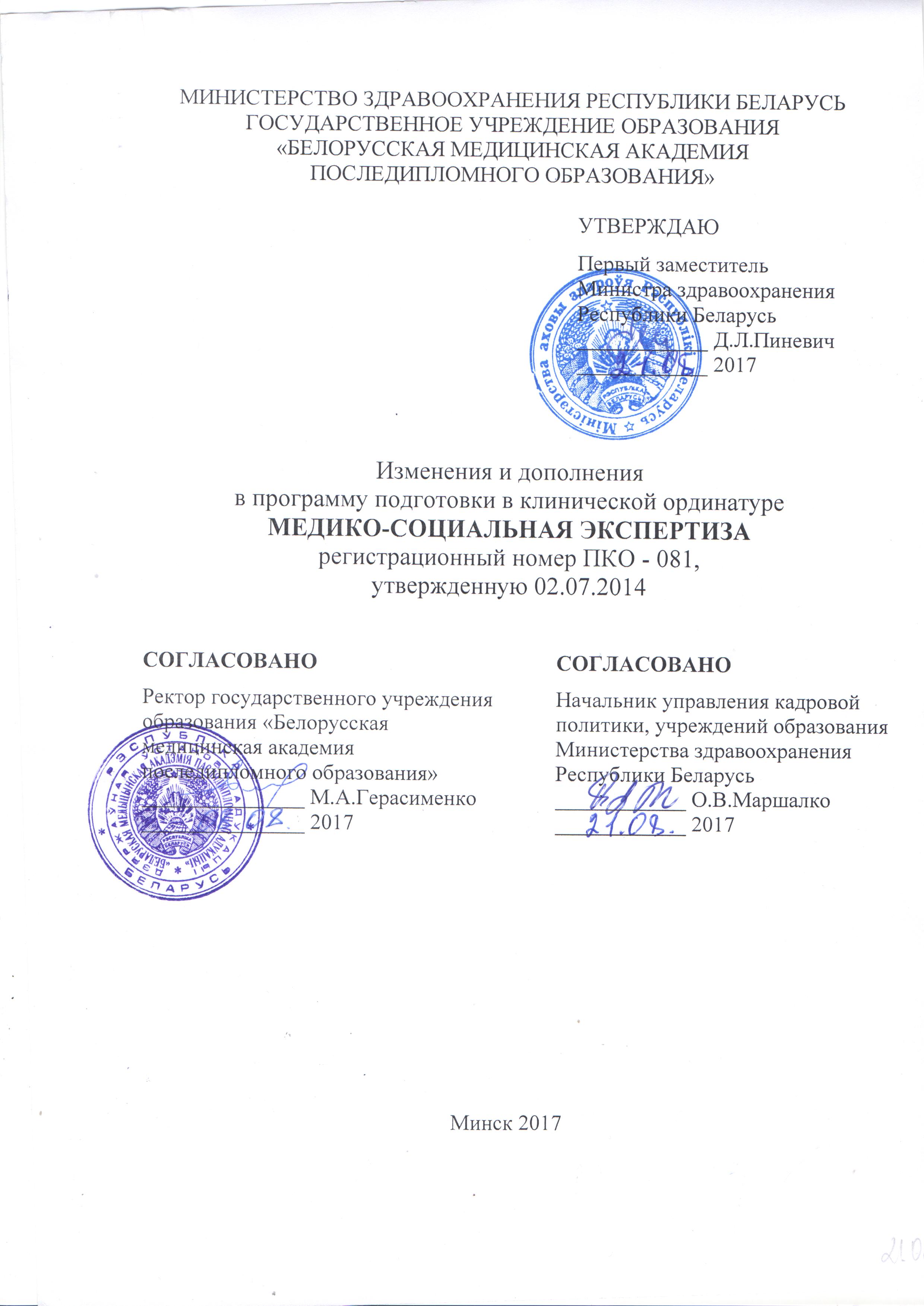 АВТОРЫ:заведующий кафедрой медицинской экспертизы и реабилитации государственного учреждения образования «Белорусская медицинская академия последипломного образования», кандидат медицинских наук, доцент Г.А.Емельянов; доцент кафедры медицинской экспертизы и реабилитации государственного учреждения образования «Белорусская медицинская академия последипломного образования», кандидат медицинских наук, доцент Е.Ф.Святская; доцент кафедры медицинской экспертизы и реабилитации государственного учреждения образования «Белорусская медицинская академия последипломного образования», кандидат медицинских наук, доцент Т.В.Жукова; старший преподаватель кафедры медицинской экспертизы и реабилитации государственного учреждения образования «Белорусская медицинская академия последипломного образования» И.С.Сикорская;доцент кафедры медицинской экспертизы и реабилитации государственного учреждения образования «Белорусская медицинская академия последипломного образования», кандидат медицинских наук Н.И.ВасильченкоРЕКОМЕНДОВАНЫ К УТВЕРЖДЕНИЮ:Кафедрой медицинской экспертизы и реабилитации государственного учреждения образования «Белорусская медицинская академия последипломного образования» (протокол № 6 от 04.04.2017);Научно-методическим советом государственного учреждения образования «Белорусская медицинская академия последипломного образования»
(протокол № 5 от 05.05.2017)Внести в программу подготовки в клинической ординатуре по специальности «Медико-социальная экспертиза», регистрационный номер 
ПКО-081, утвержденную Первым заместителем Министра здравоохранения Республики Беларусь 02.07.2014, следующие изменения и дополнения:По тексту: слово «больной» заменить соответственно словом «пациент»;слова «Клинико-реабилитационные группы» исключить.Пояснительную записку изложить в следующей редакции:«Программа подготовки в клинической ординатуре по специальности «Медико-социальная экспертиза» разработана в соответствии с постановлением Министерства здравоохранения Республики Беларусь от 06.01.2009 № 2 «Об установлении сроков подготовки в клинической ординатуре и утверждении Инструкции о порядке организации и прохождения подготовки в клинической ординатуре». Целью клинической ординатуры является подготовка квалифицированных врачей-экспертов в области медицинской экспертизы и медицинской реабилитации.Основными задачами подготовки в клинической ординатуре по специальности «Медико-социальная экспертиза» являются:углубление теоретических знаний, необходимых врачу-эксперту для осуществления профессиональной деятельности; совершенствование практических навыков по оценке характера и степени выраженности нарушенных функций организма человека при различных заболеваниях, диагностике ограничения жизнедеятельности по функциональным классам, оценке состояния трудоспособности;освоение инновационных медицинских технологий и их внедрение в практическую деятельность.Программой предусмотрено углубленное изучение вопросов проведения медико-социальной экспертизы, а также изучение основ управления здравоохранением, медицинской информатики и компьютерных технологий, а также отдельных разделов клинической фармакологии.Изучение теоретического материала осуществляется клиническими ординаторами самостоятельно в соответствии с рекомендациями руководителя путем анализа зарубежной и отечественной научной литературы по специальности клинической ординатуры, действующих нормативных правовых актов Республики Беларусь. Программой предусмотрено. В процессе подготовки в клинической ординатуре клинические ординаторы проходят текущую и итоговую аттестацию согласно плану подготовки в клинической ординатуре. Текущая аттестация клинических ординаторов осуществляется в форме собеседования.Формой итоговой аттестации клинических ординаторов является квалификационный экзамен.».3. Примерный план подготовки изложить в следующей редакции:«	».4. В содержании программы:пункт 1.1. изложить в следующей редакции «1.1. Основы управления здравоохранением в Республике Беларусь  Здравоохранение как компонент социально-экономического развития страны. Источники финансирования здравоохранения. Организация здравоохранения в зарубежных странах. Всемирная организация здравоохранения (ВОЗ), основные направления деятельности. Участие Республики Беларусь в деятельности ВОЗ.Здравоохранение Республики Беларусь, его структура. Полномочия Президента Республики Беларусь, Совета Министров Республики Беларусь, других государственных органов и государственных организаций в области здравоохранения.Основные принципы государственной политики Республики Беларусь в области здравоохранения. Вопросы здравоохранения в важнейших общественно-политических, законодательных и нормативных правовых актах: Конституция Республики Беларусь, законы Республики Беларусь, постановления Совета Министров Республики Беларусь и др.Виды медицинской деятельности. Организация оказания медицинской помощи. Виды, формы и условия оказания медицинской помощи.Государственные социальные минимальные стандарты: определение, виды. Государственные минимальные социальные стандарты в области здравоохранения.Научные основы управления здравоохранением. Методы управления. Функции управления. Социально-психологические аспекты управления. Программно-целевое управление. Государственные программы в сфере здравоохранения. Государственная программа «Здоровье народа и демографическая безопасность Республики Беларусь» на 2016–2020 годы.Региональная программа государственных гарантий по обеспечению граждан Республики Беларусь доступным медицинским обслуживанием (РПГГ). Структура РПГГ. Среднереспубликанские нормативы объемов медицинской помощи (амбулаторно-поликлиническая помощь, медицинская помощь в стационарных условиях, скорая медицинская помощь).Управление кадрами в здравоохранении. Кадровое обеспечение здравоохранения. Конфликты и их разрешение.Основы маркетинга в здравоохранении, его виды и социально-психологические аспекты. Маркетинг медицинских технологий. Рынок медицинских услуг. Планирование медицинской помощи в амбулаторных условиях. Функция врачебной должности. Планирование медицинской помощи в стационарных условиях.Финансирование здравоохранения, источники финансирования. Оплата труда медицинских работников.Экономика здравоохранения. Виды эффективности в здравоохранении (медицинская, экономическая, социальная). Оценка эффективности в здравоохранении.Медицинская статистика. Применение медицинской статистики в деятельности организаций здравоохранения. Методика анализа деятельности организаций здравоохранения. Основные показатели деятельности больничных и амбулаторно-поликлинических организаций. Медицинская документация. Модель конечных результатов как критерий оценки деятельности организаций здравоохранения.Общественное здоровье и методы его изучения. Факторы, определяющие уровень общественного здоровья, их характеристика. Важнейшие медико-социальные проблемы. Демографическая политика государства. Демографическая безопасность. Цель и задачи, принципы обеспечения демографической безопасности. Понятие и критерии демографических угроз.Основные тенденции демографических процессов в Республике Беларусь и зарубежных странах. Факторы,  определяющие особенности и динамику современных демографических процессов. Современные подходы к изучению заболеваемости и инвалидности населения. Методы изучения заболеваемости, их сравнительная характеристика. Международная статистическая классификация болезней и проблем, связанных со здоровьем, 10-го пересмотра (МКБ-10). Инвалидность.Основные категории организации и экономики здравоохранения: доступность, качество и эффективность медицинской помощи. Основные мероприятия по улучшению доступности медицинского обслуживания населения. Методология управления качеством и эффективностью медицинской помощи. Содержание системы управления качеством медицинской помощи в организациях здравоохранения Республики Беларусь.Первичная медицинская помощь (ПМП): цели, задачи, функции. Врач общей практики, функции, организация работы, преемственность с другими врачами-специалистами.Организация диспансеризации населения. Профилактические осмотры: цели, задачи. Специализированная и высокотехнологичная медицинская помощь: цели, задачи, функции.Медико-социальная и паллиативная медицинская помощь.Основы медицинской экспертизы и медицинской реабилитации. Организация медицинской помощи в амбулаторных и стационарных условиях. Законодательство в области санитарно-эпидемиологического благополучия населения. Организация и проведение санитарно-противоэпидемических мероприятий. Задачи центра гигиены и эпидемиологии (ЦГиЭ).Гигиеническое воспитание населения как одно из направлений профилактики заболеваний, формирования здорового образа жизни. Профилактика неинфекционных заболеваний. Минская декларация по итогам Европейской министерской конференции ВОЗ.»;пункт 1.2. изложить в следующей редакции «1.2. Медицинская информатика и компьютерные технологии Информация и её обработка. Основные категории и понятия информатики. Информатика и информационные технологии. Виды медицинской информации. Характеристики медицинской информации. Состав аппаратного обеспечения персонального компьютера, характеристика основных периферийных устройств. Устройства  хранения информации. Сканирование информации. Настройка BIOS, установка драйверов.Операционная система. Классификация операционных систем. Графический пользовательский интерфейс. Основные программные приложения. Файловые системы. Файлы и каталоги. Права доступа к файлу. Другие функции файловых систем. Инсталляция программного обеспечения. Сервисные программные средства. Служебные программы.Принципы построения вычислительных сетей. Internet, intranet, VPN.  Программные и аппаратные компоненты вычислительной сети. Электронная оргтехника. Современные средства связи и их взаимодействие с компьютерной техникой. Принципы построения локальных вычислительных сетей.Использование прикладных программ общего назначения: текстовых редакторов, электронных таблиц, графических редакторов, средств создания презентаций, пакетов стандартных программ офисного назначения. Применение электронных таблиц в задачах обработки медицинской информации. Вычисления, анализ данных, поддержка принятия решений. Пакеты статистической обработки данных. Ввод данных, обработка, анализ результатов с помощью программ Microsoft Excel, Statistika, SPSS. Медицинские автоматизированные системы.Организационная структура Интернета. Основные протоколы сети Интернет. Система доменных имен DNS.  Защита информации. Криптография. Электронная цифровая подпись.Сервисы Веб 2.0. Отличительные особенности. «Облачные технологии»: понятие, история возникновения, достоинства и недостатки, перспективы внедрения и развития в здравоохранении.»;пункт 1.3. изложить в следующей редакции «1.3. Клиническая фармакология Предмет и задачи клинической фармакологии. Клиническая фармакодинамика, оценка основных параметров. Принципы механизма действия лекарственных средств, их специфичность и избирательность. Общие принципы фармакотерапии, выбора лекарственных средств, дозы, режима дозирования.Клиническая фармакокинетика, основные показатели, методы оценки. Основные фармакокинетические процессы: адсорбция, связь с белком, биотрансформация, распределение, выведение.Основные принципы доказательной медицины.Фармакогенетика и взаимодействие лекарственных средств.Нежелательные реакции на лекарственные средства: пути предупреждения и коррекции.Возрастные и физиологические особенности применения лекарственных средств.Клиническая фармакология лекарственных средств отдельных фармакологических групп. Клиническая фармакология лекарственных средств, используемых для фармакотерапии неотложных состояний в кардиологии и пульмонологии.»;название подпункта 2.10.1. изложить в следующей редакции: «2.10.1. Экспертиза временной нетрудоспособности»;подпункт 2.10.1.1. изложить в следующей редакции: «2.10.1.1. Нормативные правовые акты, регламентирующие проведение экспертизы временной нетрудоспособности Основные нормативные правовые акты Республики Беларусь, регламентирующие проведение экспертизы временной нетрудоспособности:Закон Республики Беларусь «О здравоохранении».Закон Республики Беларусь «О предупреждении инвалидности и реабилитации инвалидов».Закон Республики Беларусь «О социальной защите граждан, пострадавших от катастрофы на Чернобыльской АЭС, других радиационных аварий».Закон Республики Беларусь «О государственных пособиях семьям, воспитывающих детей». Закон Республики Беларусь «Об обращениях граждан и юридических лиц». Закон Республики Беларусь «О государственных социальных льготах, правах и гарантиях для отдельных категорий граждан». Инструкция о порядке проведения экспертизы временной нетрудоспособности.Инструкция о порядке выдачи и оформления листков нетрудоспособности и справок о временной нетрудоспособности. Инструкция о порядке использования бланков листков нетрудоспособности.Положение о порядке обеспечения пособиями по временной нетрудоспособности и по беременности и родам. Постановление Совета Министров Республики Беларусь «О расследовании и учете несчастных случаев на производстве и профессиональных заболеваний.»;название подпункта 2.10.1.2. изложить в следующей редакции: «Организация и контроль качества экспертизы временной нетрудоспособности в организациях здравоохранения»;в подпункте 2.10.1.2.:абзац 5 изложить в следующей редакции: «Взаимодействие организаций здравоохранения в сфере ЭВН. Обязанности должностных лиц, занимающихся ЭВН»;абзац 9 изложить в следующей редакции: «Экспертная оценка учетной формы «Направление на медико-социальную экспертизу». Качество заполнения, полнота обследований, отражение сроков ВН, динамики заболевания. Оценка качества и эффективности реабилитации»;в подпункте 2.10.1.4. абзац 3 изложить в следующей редакции «Кодирование (шифровка) данных и заполнение бланка ЛН. Кодирование диагноза. Правила выбора заключительного диагноза. Правила заполнения строк. Внесение дополнительных данных в строку «Вид нетрудоспособности» для назначения пособия. Виды нарушения режима. Порядок оформления ЛН при нарушении режима»;подпункт 2.10.2.1. изложить в следующей редакции:«2.10.2.1. Нормативные правовые акты, регламентирующие проведение медико-социальной экспертизыЗакон Республики Беларусь «О социальной защите инвалидов в Республике Беларусь».Закон Республики Беларусь «О пенсионном обеспечении». Закон Республики Беларусь «О здравоохранении».  Закон Республики Беларусь «О предупреждении инвалидности реабилитации инвалидов». Инструкция о порядке и критериях определения группы и причины инвалидности, перечне медицинских показаний, дающих право на получение социальной пенсии на детей-инвалидов в возрасте до 18 лет, и степени утраты их здоровья.Положение о МРЭК. Положение о порядке проведения медико-социальной экспертизы (экспертизы нарушения жизнедеятельности пациентов).Положение о порядке осуществления независимой медицинской экспертизы.Инструкция по определению критериев степени утраты профессиональной трудоспособности в результате несчастных случаев на производстве и профессиональных заболеваний и инструкции по заполнению программы реабилитации потерпевшего в результате несчастного случая на производстве или профессионального заболевания.Оценочные критерии выраженности нарушений и ограничений жизнедеятельности для определения степени утраты профессиональной трудоспособности.»;название подпункта 2.10.2.3. изложить в следующей редакции: «Организация и контроль качества медико-социальной экспертизы»;в подпункте 2.10.2.3. абзац 4 изложить в следующей редакции: «Заполнение документов, необходимых для освидетельствования пациента в МРЭК: «Направление на медико-социальную экспертизу», индивидуальная программа реабилитации пациента и инвалида. Определение понятий, используемых в экспертизе инвалидности. Определение инвалидности. Роль психологического состояния пациента и его мотивационной среды»;в подпункте 2.10.2.4. абзац 2 изложить в следующей редакции: «Документы, необходимые при направлении в МРЭК. Учетная форма «Направление на медико-социальную экспертизу». Правила заполнения. Типичные ошибки при заполнении «Направления на медико-социальную экспертизу». Порядок освидетельствования в МРЭК. Сроки повторного освидетельствования. Порядок ведения журналов МРЭК»; название подпункта 2.10.2.5. изложить в следующей редакции: «МСЭ в педиатрии»;подпункт 2.10.3.1. изложить в следующей редакции:«2.10.3.1. Определение степени утраты профессиональной трудоспособности Характеристика последствий травм и заболеваний исходя из трехуровневой концепции Международной классификации нарушений, ограничения жизнедеятельности и социальной недостаточности. Количественная характеристика 1-го и 2-го уровня нарушений по 4-м функциональным классам. Оценка работ по степени тяжести и напряженности и условий труда по степени опасности и вредности в соответствии с критериями, утвержденными постановлением Министерства здравоохранения Республики Беларусь «Об утверждении Санитарных норм и правил «Гигиеническая классификация условий труда и признании утратившим силу постановления Министерства здравоохранения Республики Беларусь от 20 декабря 2007 г. № 176».Методика оценки степени утраты профессиональной трудоспособности в процентах в зависимости от научно обоснованных профессиональных перемещений.  Оценка профессионально значимых функций и степень их ограничения. Постановление Министерства здравоохранения Республики Беларусь «О порядке проведения обязательных медицинских осмотров работников». Оценочные критерии выраженности нарушений и ограничений жизнедеятельности для определения степени утраты профессиональной трудоспособности (инструкция по применению).»;подпункт 2.10.3.2. изложить в следующей редакции:«2.10.3.2.Определение степени утраты профессиональной трудоспособности в результате несчастных случаев на производстве и профессиональных заболеваний Правила расследования и учета несчастных случаев на производстве и профессиональных заболеваний, утвержденные постановлением Совета Министров Республики Беларусь: уполномоченное должностное лицо организации, страхователя; уполномоченный представитель профсоюза, специалист по охране труда организации. Срок проведения расследования. Документы, которые составляются по результатам расследования несчастного случая, порядок их утверждения и направления: акт о несчастном случае на производстве формы Н-1, акт о непроизводственном несчастном случае  формы НП, журнал регистрации несчастных случаев на производстве, журнал регистрации непроизводственных несчастных случаев. Срок хранения акта формы Н-1 и акта формы НП. Несчастные случаи, подлежащие специальному расследованию: групповые, со смертельным исходом, с тяжелым исходом. Тяжесть производственных травм. Право обжалования заключения о тяжести производственных травм. Порядок специального расследования несчастных случаев. Информирование организации, на территории которой произошло травмирование. Форма сообщения о несчастном случае. Государственный инспектор труда. Представитель органа государственного специализированного надзора и контроля. Главный государственный инспектор труда области или города Минска. Обязанности нанимателя при проведении специального расследования несчастного случая: создание условий работы лицам, занятым расследованием, оплата необходимых расходов, оформление и учет несчастного случая, разработка и реализация мероприятий по профилактике НС. Срок проведения специального расследования несчастных случаев на производстве. Документы, которые составляются по результатам специального расследования: заключение государственного инспектора труда о несчастном случае, акт о несчастном случае на производстве, акт о непроизводственном несчастном случае. Действия нанимателя (страхователя) при окончании расследования несчастного случая в течение двух дней после окончания расследования. Разногласия по вопросам расследования, оформления и учета несчастных случаев на производстве. Изменение или отмена Заключения государственного инспектора о несчастном случае. Порядок расследования случаев профессиональных заболеваний. Перечень профессиональных заболеваний. Острые, хронические профессиональные заболевания. Врачебно-консультативные комиссии амбулаторно-поликлинических и больничных организаций здравоохранения всех типов. Возмещение ущерба в связи с несчастными случаями и профзаболеваниями. Постановление Министерства здравоохранения Республики Беларусь и Министерства труда и социальной защиты Республики Беларусь «Об утверждении инструкции по определению критериев степени утраты профессиональной трудоспособности в результате несчастных случаев на производстве и профессиональных заболеваний и инструкции по заполнению программы реабилитации потерпевших в результате несчастного случая на производстве или профессионального заболевания.»;в подпункте 2.10.3.3.: абзац 1 изложить в следующей редакции: «Постановление Министерства здравоохранения Республики Беларусь и Министерства труда и социальной защиты Республики Беларусь «Об утверждении инструкции по заполнению программы реабилитации потерпевшего в результате несчастного случая на производстве или профессионального заболевания.»;в подпункте 2.10.4. абзац 2 исключить;в подпункте 2.10.6. абзац 1 изложить в следующей редакции: «Постановление Министерства здравоохранения Республики Беларусь «Об установлении отдельных форм медицинских документов и утверждении Инструкции о порядке обязательного медицинского освидетельствования кандидатов в водители механических транспортных средств (за исключением колесных тракторов) и обязательного медицинского переосвидетельствования водителей механических транспортных средств (за исключением колесных тракторов).»;подпункт 2.11.3. изложить в следующей редакции:«2.11.3.Профессиональная реабилитация Определение медико-профессиональной реабилитации. Определение профессиональной реабилитации. Определение основной профессии, ее квалификации и требований. Классификация тяжести и напряженности труда, предъявляемых к здоровью. Трудовое устройство пациентов в соответствии с трудовыми рекомендациями ВКК лечебно-профилактических учреждений. Значение рационального трудового устройства пациентов в снижении заболеваемости с временной утратой трудоспособности и профилактике инвалидности. Виды трудового устройства по заключению ВКК. Особенности трудового устройства пациентов в условиях сельской местности. Основные требования, предъявляемые к характеру определяемых ВКК трудовых рекомендаций. Формы и методы работы ВКК по вопросам рационального трудового устройства пациентов. Преемственность в работе ВКК с комиссиями по трудовому устройству предприятий, организаций. Формы контроля за правильностью трудового устройства. Методические основы трудового устройства инвалидов.  Выделение основной профессии и смежных. Составление ИПР пациента. Рекомендации по профессиональной реабилитации. Трудовые рекомендации для трудового устройства инвалидов 3 группы. Трудовые рекомендации для трудового устройства инвалидов 2 группы. Трудовые рекомендации для трудового устройства инвалидов 1 группы. Организация трудового устройства инвалидов на промышленных предприятиях, в специализированных предприятиях, применяющих труд инвалидов, в сельском хозяйстве.»;в подпункте 2.11.4. абзац 3 изложить в следующей редакции: «Технические средства реабилитации. Постановление Совета Министров Республики Беларусь «О государственном реестре (перечне) технических средств социальной реабилитации и порядке обеспечения ими отдельных категорий граждан». Классификация технических средств по их функциональному назначению.»;название подпункта 2.12. изложить в следующей редакции: «Медицинская экспертиза с основами реабилитации при заболеваниях внутренних органов»;название подпункта 2.13. изложить в следующей редакции: «Медицинская экспертиза с основами реабилитации при неврологических заболеваниях»;название подпункта 2.14. изложить в следующей редакции: «Медицинская экспертиза с основами реабилитации при хирургических заболеваниях, повреждениях и заболеваниях опорно-двигательного аппарата»;название подпункта 2.15. изложить в следующей редакции: «Медико-социальная экспертиза с основами реабилитации в педиатрии».5. В информационной части квалификационные требования к врачу-эксперту изложить в следующей редакции:«Клинический ординатор должен знать: Основные направления государственной политики в области общественного здоровья и здравоохранения Республики Беларусь.Основы законодательства и нормативные правовые акты Республики Беларусь в сфере здравоохранения.Основы этики и деонтологии.Нормативные правовые акты, регламентирующие проведение экспертизы временной нетрудоспособности и медико-социальной экспертизы ограничения жизнедеятельности.Трудопотери (ВН и инвалидность) и факторы, определяющие их формирование.Анализ заболеваемости с ВУТ (оперативный и углубленный).Статистический анализ инвалидности.Место медицинской экспертизы в системе здравоохранения.Основные документы, регламентирующие проведение ЭВН в ОЗ.Основные документы, регламентирующие проведение экспертизы инвалидности.Основные документы, регламентирующие проведение реабилитации пациентов и инвалидов.Основные понятия и категории МЭ.Медицинский, социальный, юридический аспекты МЭ.Виды ВН.Сроки ВН при заболеваниях и травмах.Основные принципы экспертизы инвалидности.Показания к направлению на МСЭ.Критерии определения групп инвалидности.Сроки определения инвалидности.Определение причинной связи ВН и инвалидности.Определение степени утраты профессиональной трудоспособности.Основные принципы трудоустройства по заключению ВКК и МРЭК.Основные принципы экспертизы инвалидности у детей.Подходы к медицинскому освидетельствованию и переосвидетельствованию водителей механических транспортных средств.Определение и содержание реабилитации.Цели, задачи и принципы реабилитации.Виды реабилитации.Медицинская реабилитация (основные понятия, задачи, технология, принципы).Этапы организации медицинской реабилитации.Методы медицинской реабилитации.Социальная реабилитация.Профессиональная реабилитация.Положение об индивидуальной программе реабилитации.34.     Артериальная гипертензия*.35.     ИБС*.Нарушения ритма и проводимости*.Ревматические пороки сердца*.Ревматоидный артрит*. Серонегативный спондилоартрит*. Хроническая обструктивная болезнь легких*. Бронхиальная астма*. Хронический гастрит, язвенная болезнь желудка и двенадцатиперстной кишки*. Хронический холецистит*.Хронический гепатит*. Цирроз печени*. Гломерулярные болезни почек*. Хронический пиелонефрит и мочекаменная болезнь*. Гипертиреоз*.  _______________________________________________________________*Классификация, клиническая картина и течение, стандарт обследования, экспертно-реабилитационная диагностика функциональных нарушений, экспертно-реабилитационная диагностика ограничений жизнедеятельности, показания к выдаче листков нетрудоспособности, оптимальные сроки ВН, клинический и трудовой прогноз, критерии определения инвалидности, причины инвалидности, цели и задачи реабилитации, методы реабилитации, составление ИПР пациента, оценка эффективности реабилитации.Гипотиреоз*. Сахарный диабет*. Инфаркт мозга*. Транзиторные ишемические атаки*. Дисциркуляторная энцефалопатия*. Субарахноидальные и внутримозговые кровоизлияния*. Черепно-мозговые травмы*. Травмы спинного мозга*. Травмы периферических нервов*. Неврологические проявления дистрофических поражений позвоночника*. Туннельные синдромы*. Полиневропатии*. Болезнь Паркинсона, паркинсонизм*. Эпилепсия*. Тромбооблитерирующие болезни периферических артерий*. Болезни вен*. Хронический калькулезный холецистит, постхолецистэктомический синдром*. Пострезекционный и ваготомический синдромы*. Грыжи брюшной полости, спаечная болезнь*. Хирургические заболевания кишечника*. Дегенеративно-дистрофические заболевания костей и суставов*. Травмы конечностей*. Травмы позвоночника и таза*. Врожденные пороки сердца* Врожденная и приобретенная патология эндокринной системы у детей*. Детский церебральный паралич*. Врожденные и приобретенные заболевания костно-мышечной системы у детей*. Рак желудка*. Рак легкого*. Рак толстой кишки*. Клинический ординатор должен уметь:Проводить экспертно-реабилитационную диагностику нарушений основных систем организма.Оценивать данные клинических и инструментальных методов обследования.Оценивать степень выраженности нарушенных функций и ограничений жизнедеятельности по основному и сопутствующим заболеваниям. Формулировать развернутый клинико-функциональный диагноз.Определять показания к ВН, ее сроки.Определять показания и сроки направления на МСЭ.Правильно оформлять ЛН, направление на МСЭ, акт медицинского освидетельствования в МРЭК.Оценивать качество диагностики, эффективность лечения и реабилитации у длительно болеющих пациентов и инвалидов. Выносить экспертное решение о группе и причине инвалидности, показаниях для обеспечения вспомогательными средствами передвижения. Определять степень утраты профессиональной трудоспособности.Организовывать своевременный отбор и направление пациентов на реабилитацию.Проводить экспертную оценку медицинской документации.Оценивать реабилитационный потенциал.Составлять ИПР пациента.Формировать программу медицинской реабилитации потерпевшему в результате несчастного случая на производстве и профессионального заболевания.Оценивать эффективность медицинской реабилитации.».6. В информационной части список рекомендуемой литературы изложить в следующей редакции:«Список рекомендуемой литературыОсновная:Гигиена : учебник / [П. И. Мельниченко и др.]; под ред. 
П. И. Мельниченко. – М. : ГЭОТАР-Медиа, 2014. – 655 с.Голик, В. А. Использование международной классификации функционирования, ограничений жизнедеятельности и здоровья в экспертной неврологической практике / В. А. Голик, Е. Н. Мороз, С. А. Погорелова // Междунар. невролог. журнал. – 2011. –№ 5 (43). – С. 104–110.Данилова, Л. И. Медицинская экспертиза при сахарном диабете : учеб.- метод. пособие / Л. И. Данилова, Д. С. Казакевич, В. И. Шутова. – Минск : БелМАПО, 2010. – 46 с.Дафт, Р. Менеджмент / Р. Дафт. – Изд.10-е. – СПб.:  Питер, 2013. – 655 с.Демографические ежегодники Республики Беларусь : стат. сб. / Нац. стат. ком. Респ. Беларусь; редкол.: В. И. Зиновский [и др.]. – Минск, 2011–2015.Европейская министерская конференция Всемирной организации здравоохранения. Охват всех этапов жизни в контексте положений политики «Здоровье-2020». Минская декларация // Семейный д-р. – 2015. – № 4. – С. 5–7.Епифанов, В. А. Реабилитация больных, перенесших инсульт / 
В. А. Епифанов. – 2-е изд. – М. : МЕДпресс-информ, 2013. – 242 с. Епифанов, В. А., Епифанов, А. В. Реабилитация в неврологии / 
В. А. Епифанов, А. В. Епифанов. – М. : ГЭОТАР-Медиа, 2014. – 416 с. : ил. – (Библиотека врача-специалиста).Заболевания сердца и реабилитация /под общ. ред. М. Л. Поллока, Д. Х. Шмидта / пер. с англ. – Киев : Олимп. лит., 2012. – 407 с.Захаров, В. В. Когнитивные нарушения после инсульта: медико-социальная значимость и подходы к терапии / В. В. Захаров // Атмосфера. Нервные болезни. – 2015. – № 2. – С. 2–8.Здоровье-2020: основы Европейской политики в поддержку действий всего государства и общества в интересах здоровья и благополучия. – Копенгаген : ВОЗ, 2013. – 232 с.Здравоохранение Республики Беларусь: прошлое, настоящее и будущее / В. И. Жарко [и др.]. – Минск : Минсктиппроект, 2012. – 320 с.Инсульт : рук. для врачей / С. В. Котов [и др.] ; под ред.: 
Л. В. Стаховской, С. В. Котова. – М. : МИА, 2014. – 397 с. Калинина, Т. В. Медико-социальная характеристика факторов, влияющих на общественное здоровье / Т. В. Калинина, И. В. Малахова // 
Вопр. организации и информатизации здравоохранения. – 2010. – № 2. – С. 4–9.Кардиология : нац. рук. / под ред. Е. В. Шляхто. – Изд. 2-е, перераб. и доп. – М. : ГЭОТАР-Медиа, 2015. – 800 с.Клиническая онкология : справ. пособие / под ред. С. З. Фрадкина, И. В. Залуцкого. – Минск : Беларусь, 2007. – 783 с.Клиническая ревматология : рук для врачей / под ред. чл.-корр. РАМН проф. В. И. Мазурова. – 2-е изд., перераб. и доп. – СПб. : ФОЛИАНТ, 2005. – 520 с. – ISBN 5-93929-127-9.Клиническая фармакология : учебник / под ред. В. Г. Кукеса. – 
Изд. 4-е, доп. и перераб. – М. : ГЭОТАР-Медиа, 2012. – 832 с.Клиническая фармакология и фармакотерапия / под ред. 
В. Г. Кукеса, А. К. Стародубцева. – Изд. 3-е, доп. и перераб. – М. : 
ГЭОТАР-Медиа, 2013. – 832 с.Клиническая фармакология: нац. рук. / под ред. Ю. Б. Белоусова,               [и др.]. – М. : ГЭОТАР-Медиа, 2014. – 976 с.Коробов, М. В. Медико-социальная экспертиза и реабилитация инвалидов : учеб. пособие / М.В. Коробов. – СПб. : СПбИУВЭК, 2011. – 450 с. Коробов, М. В. Профессионально-трудовая диагностика в учреждениях медико-социальной экспертизы / М. В. Коробов. – СПб. : СПбИУВЭК, 2010. – 116 с.Кралько, А. А. Правовые основы деятельности медицинского работника : учеб.-метод. пособие / А. А. Кралько. – Минск : БелМАПО, 2012. – 104 с. Кульпанович, О. А. Совершенствование финансирования и оплаты труда в государственных организациях здравоохранения / О. А. Кульпанович,      Н. И. Панулина. – Минск : БелМАПО, 2014. – 55 с.Лильин, Е. Т., Доскин, В. А. Детская реабилитология / Е. Т. Лильин, В. А. Доскин. – М. : Литтера, 2011. – 640 с.Лихтарович, Е. Е. Качество и эффективность в здравоохранении / 
Е. Е. Лихтарович, О. А. Кульпанович. – Минск : БелМАПО, 2011. – 66 с.Лихтерман, Л. Б. Черепно-мозговая травма / Л. Б. Лихтерман. – М. : ГЭОТАР-Медиа», 2014. – 397 с.Машковский, М. Д. Лекарственные средства : в 2 т. / 
М. Д. Машковский. – Изд. 16-е. – М., 2010.Медицинская реабилитация : в 3 т. / под ред. В. М. Боголюбова. – Кн. 1,2,3. – Изд. 3-е, испр. и доп. – М. : БИНОМ, 2010. — 416 с., ил. Методика анализа медико–демографических показателей : учеб.-метод. пособие / М. В. Щавелева [и др.]. – Минск : БелМАПО, 2015. – 33 с.Михайлов, И. Б. Клиническая фармакология – основа рациональной фармакотерапии : рук. для врачей. – СПб. : Фолиант, 2013. – 960 с.Михалевич, П. Н. Общественное здоровье и здравоохранение : курс лекций : в 2 ч. / П. Н. Михалевич, П. А. Савчук, Н. С. Сердюченко. – Минск : Адукацыя i выхаванне, 2014.Наумов, И. А. Общественное здоровье и здравоохранение : учебник в 2 ч. / И. А. Наумов [и др.] ; под ред. И. А. Наумова. – Минск : Выш.шк., 2013.Национальные рекомендации по реабилитации / вторичной профилактике больных кардиологического и кардиохирургического профиля («кардиологической реабилитации») : клин. рекомендации. – Минск, 2010.Носков, С. М. Реабилитация при заболеваниях сердца и суставов / С. М. Носков [и др.]. – М. : ГЭОТАР-Медиа, 2010. – 640 с.Общественное здоровье и здравоохранение : учеб. пособие / Н. Н. Пилипцевич [и др.] ; под ред. Н. Н. Пилипцевича. – Минск: Новое знание, 2015. – 784 с.Организация медицинской помощи населению Республики Беларусь в условиях стационара / Е. Н. Смирнова [и др.]. – Минск: РИВШ, 
2010. – 44 с.Орлова, Г. Г. Роль и значение международной классификации функционирования, ограничений жизнедеятельности и здоровья (МКФ) в организации должной профилактической помощи населению / Г. Г. Орлова, 
И. Е. Лукьянова [и др.]  // Фундам. исследования, 2013. – № 3 (часть 2). – 
С. 358–361.Основы идеологии белорусского государства : учеб.-метод. 
пособие / М. А. Герасименко, Т. В. Калинина [и др.]. – Минск : БелМАПО, 2014.Основы медико-социальной реабилитации инвалидов : метод. пособие. – М. : ФЦЭРИ, 2013. – 320 с.Оценка ограничений жизнедеятельности при определении инвалидности : инструкция по применению. – Минск, 2014. – 105 с.Планирование, финансирование и ценообразование в здравоохранении: учеб.-метод. пособие / Е. И. Ткачева [и др.] ; под ред. д-ра мед. наук, проф. В. П. Дейкало. – Витебск : ВГМУ, 2011. – 217 с.Права и гарантии молодым специалистам : метод. рекомендации / под общ. ред. Р. А. Часнойтя. – Минск : Респ. комитет Белорус. профсоюза работников здравоохранения, 2015. – 56 с.Преобразование нашего мира: повестка дня в области устойчивого развития на период до 2030 года // Резолюция, принятая Генеральной Ассамблеей 25 сентября 2015 года : Организация Объединенных Наций [Электронный ресурс]. – Режим доступа: http://unohrlls.org/custom-content/uploads/2016/06/transforming-our-world-RU.pdf. – Дата доступа: 25.06.2016.Пульмонология : нац. рук. / под ред. А. Г. Чучалина. – М. : ГЭОТАР-Медиа, 2016. – 800 с. Разумов, А. Н. Индивидуальные подходы к контролю реабилитационных мероприятий и прогнозированию восстановления больных, перенесших инсульт / А. Н. Разумов, Е. А. Мельникова // Вопр. курортологии, физиотерапии и лечеб. физич. культуры. – 2014. – № 6. – С. 4–8.Рациональная антимикробная терапия : рук. для практ. врачей / под ред. С.В. Яковлева. – Изд. 2-е, перераб. и доп. – М. : Литтера, 2015. – 1040 с.Селиверстов, Ю. А. Современные подходы к эффективной реабилитации пациентов, перенесших инсульт / Ю. А. Селиверстов // Атмосфера. Нервные болезни. – 2014. – № 3. – С. 37–42.Синдром «социальной компенсации» в практике медико-социальной экспертизы : инструкция по применению. – Минск, 2011. – 15 с.Скворцова, В. И. Возможности расширения реабилитационного потенциала больных с церебральным инсультом / В. И. Скворцова, 
Г. Е. Иванова, Л. В. Стаховская // Рус. мед. журн. – 2011. – Т. 19, № 9. – 
С. 579–583.Смычек, В. Б. Медико-социальная экспертиза в организациях здравоохранения: учеб.-метод. пособие/ В. Б. Смычек, Д. С. Казакевич, 
Г. С. Северин. – Минск : БелМАПО, 2013. – 28 с.Смычек, В. Б. Основы МКФ / В. Б. Смычек. – Минск : [б. и.], 
2015. – 432 с.Смычек, В. Б. Черепно-мозговая травма (клиника, лечение, экспертиза, реабилитация) / В. Б. Смычек, Е. Н. Пономарева. – Минск : 
НИИ МЭ и Р, 2010. – 430 с.Смычек, В. Б., Казакевич, Д. С., Глинская, Т. Н. Организация экспертизы временной нетрудоспособности в организациях здравоохранения: учеб.-метод. пособие / В.Б. Смычек, Д.С. Казакевич, Т.Н. Глинская. – Минск: БелМАПО, 2012. – 41 с.Современные методы реабилитации постинсультных больных / 
И. В. Сидякина [и др.] // Журн. неврологии и психиатрии им. Корсакова. – 
2014. – Т. 114, № 12, вып. 2. – С. 76–80.Соколов, А. Ю. Принципы построения системы оценки и контроля качества медицинской помощи [Электронный ресурс]. – Режим доступа: http://belmapo.by/assets/files/publications/oziz/ principy-postroeniya-sistemy-ocenki-i-kontrolya-kachestva-medicinskoj-pomoshhi.pdf. – Дата доступа: ноябрь 2014.Справочник по медико-социальной экспертизе и реабилитации / под ред. М. В. Коробова, В. Г. Помникова. – СПб.: Гиппократ, 2011. – 800 с.Средние оптимальные сроки временной нетрудоспособности : метод. рекомендации / В. Б. Смычек [и др.]. – РНПЦ МЭиР. – Минск, 2014. – 
65 с.Ткачева, Е. И. Функционирование системы здравоохранения Республики Беларусь в изменяющихся экономических условиях / 
Е. И. Ткачева // Вопр. организации и информатизации здравоохранения. – 
2012. – № 4. – С. 27–31.Дополнительная:Аткинсон, А. Дж. Принципы клинической фармакологии/ под ред. А. Дж. Аткинсона [и др.] : пер. с англ.; под общ. ред. Г. Т. Сухих. – М. : Практ. медицина, 2013. – 556 с. : ил. Белова, А. Н. Нейрореабилитация: руководство для врачей / 
А. Н. Белова. – М. : АНТИДОР, 2007. – 568 с.Болевые синдромы в неврологической практике / под ред. 
А. М. Вейна. – М. :МЕД пресс, 2009. – С.217-279.Вальчук, Э.А. Основы медицинской реабилитации / Э.А. Вальчук. – Минск : МЕТ, 2010. – 320 с.Гольдблат, Ю. В. Медико-социальная реабилитация в неврологии / Ю. В. Гольдблат. – СПб. : Политехника, 2006. – 607 с.Епифанов, В.А. Лечебная физическая культура / В. А. Епифанов. –  М.: Медицина, 2009. – 592 с.Заболотных, И. И. Медико-социальная экспертиза и реабилитация в кардиологии : руководство для врачей / И. И. Заболотных, Р. К. Кантемирова. – СПб. : СпецЛит, 2008. – 111 с.Кадыков, А. С. Реабилитация неврологических больных / 
А. С. Кадыков, Л. А. Черникова, Н. В. Шахпаронова. – М. : МЕДпресс-информ, 2008. – 560 с.Клиническая неврология с основами медико-социальной экспертизы / под ред. А.Ю. Макарова. – СПб. : ООО «Золотой век», 2007 . – 
685 с.Клиническая онкология : справ. пособие / под ред. С.З.Фрадкина, И.В.Залуцкого. – Минск: Беларусь, 2006. – 783с. Королюк, И. П. Медицинская информатика / И. П. Королюк. – Самара : СамГМУ, 2012. – 244 с.: ил.Левин, А. Ш. Самоучитель работы на компьютере / А. Ш. Левин. – Изд. 11-е. – СПб.: Питер, 2013. – 704 с.: ил.Лекарственные средства : справочник / Борисовский завод мед. препаратов; Е. В. Вальковская, О. И. Завалишина. – Минск, 2013. – 416 с.Лекарственные средства РУП «Белмедпрепараты» : пособие. – Минск: Л43 Донарит, 2013. – 740 с.Медицинская реабилитация : рук. для врачей / под ред. 
В.А. Епифанова. – М.: МЕД-пресс-информ, 2005. – 328 с. Международная классификация функционирования, ограничений жизнедеятельности и здоровья / Всемирная организация здравоохранения. – Женева, 2001. – 346 с.Национальные рекомендации по реабилитации / вторичной профилактике больных кардиологического и кардиохирургического профиля («кардиологической реабилитации») : клин. рекомендации. – Минск, 2010.Носков, С. М. Реабилитация при заболеваниях сердца и суставов / С. М. Носков, В. А. Маргазин, А. Н. Шкребко и др. – М. : ГЭОТАР-Медиа, 2010. – 640 с.Свистунова, Е. Г. Медико-социальная реабилитация инвалидов: профессиональные аспекты / Е. Г. Свистунова // Медико-социальная экспертиза и реабилитация. – 2008. – № 2. – С.6–12. Смычек, В. Б. Медико-социальная экспертиза и реабилитация / 
В. Б. Смычек, Г. Я. Хулуп, В. К. Милькаманович. – Минск : Юнипак, 2005. – 420 с.Смычек, В. Б. Реабилитация больных и инвалидов / В.Б. Смычек. – М.: Мед. лит., 2009. – 560 с.Смычек, В.Б. Современная медицинская концепция последствий болезни и «составляющих здоровья» : пособие для врачей / В.Б. Смычек. – Минск: НИИ МСЭ и Р, 2008. – 74 с.  Справочник Видаль. Лекарственные препараты в Беларуси : справочник. – М. : ЮБМ Медика Рус, 2013. – 816 с.Суджаева, С.Г. Реабилитация после реваскуляризации миокарда / С.Г. Суджаева, О.А. Суджаева. – М. : Мед. лит., 2009. – 128 с.Терапевтический справочник-путеводитель врачебных назначений : практ. рук. для врачей амбул. практики / под ред. Ю. Б. Белоусова. – М. : Бионика Медиа, 2014.– 448 с.Физическая реабилитация инвалидов с поражением опорно-двигательной системы : учеб. пособие / С. П. Евсеев [и др.] ; под ред. д-ра пед. наук, проф. С. П. Евсеева и д-ра мед. наук, проф. С. Ф. Курдыбайло. – М. : Сов. спорт, 2010. – 488 с.Харкевич, Д. А. Фармакология / Д. А. Харкевич. – Изд. 10-е – М. : ГЭОТАР-Медиа, 2010. – 750 с.Юнусов, Ф. А. Организация медико-социальной реабилитации за рубежом / Ф. А. Юнусов [и др.]. – М. : Соц. развитие России, 2007. – 310 с. Disler, P. B. Rehabilitation medicine / P. B. Disler, I. D. Cameron, 
S. F. Wilson // Med. J. Aus. – 2008. – Vol. 177, № 7. – P. 385–386.Stucki, G. Value and application of the ICF in rehabilitation medicine / G. Stucki, T. Ewert, A. Cieza // Disabil. Rehabil. – 2006. – Vol. 24, № 17. – 
P. 932–938.Comparing ischaemic stroke in six European countries. The EuroHOPE register study / A. Malmivaara [et al.] // Eur. J. of Neurol. – 2015. – Vol. 22, № 2. – P. 284–291.Comprehensive overview of nursing and interdisciplinary rehabilitation care of the stroke patient: a scientific statement from the American Heart 
Association / E. Miller [et al.] // Stroke. – 2010. – Vol. 41, № 10. – P. 2402–2448.Kampling, H. (Neuro) psychological Rehabilitation after Stroke: a National Survey of Structures and Practice in Inpatient and Outpatient / H. Kampling, C. Reese, O. Mittag // Rehabilitation (Stuttg). – 2015. – Vol. 54, № 5. – P. 332–338.Management of ischemic stroke in Central and Eastern Europe / ¬H. Budincevic [et al.] // Int. J. of Stroke. – 2015. – Vol. 10, suppl. A100. – P. 125–127.Mendis, S. Stroke disability and rehabilitation of stroke: World Health Organization perspective / S. Mendis // Int. J. of Stroke. – 2013. – Vol. 8, № 1. – P. 3–4.Taylor, G. H. Cognitive Assessment and Rehabilitation Pathway for Stroke (CARPS) / G. H. Taylor, N. M. Broomfield // Top. in Stroke Rehabil. – 
2013. – Vol. 20, № 3. – P. 270–282.Нормативные правовые акты: Конституция Республики Беларусь 1994 года : с изм. и доп., принятыми на респ. референдумах 24 нояб. 1996 г. и 17 окт. 2004 г. – Минск : Амалфея, 2006. – 48 с. О борьбе с коррупцией : Закон Респ. Беларусь от 15.07.2015 
№ 305–З.О государственных минимальных социальных стандартах : Закон Респ. Беларусь от 11.11.1999 № 322–З : с изм. и доп.О дополнительных мерах по совершенствованию трудовых отношений, укреплению трудовой и исполнительской дисциплины  : Декрет Президента Респ. Беларусь от 26.07.1999 № 29 : с изм. и доп.О здравоохранении : Закон Респ. Беларусь 18 июня . 
№ 2435–XII : в ред. Закона Респ. Беларусь от 20.06.2008 № 363-З: с изм. и доп.О лекарственных средствах : Закон Респ. Беларусь от 20.07.2006 
№ 161-З : с изм. и доп.О мерах по внедрению системы государственных социальных стандартов по обслуживанию населения республики : постановление Совета Министров Респ. Беларусь от 30.05.2003 № 724 : с изм. и доп.О мерах по снижению антибактериальной резистентности микроорганизмов : приказ Министерства здравоохранения Респ. Беларусь 
от 29.12.2015 № 1301.О мерах по совершенствованию условий оплаты труда работников бюджетных организаций и иных организаций, получающих субсидии, работники которых приравнены по оплате труда к работникам бюджетных организаций : постановление Министерства труда Респ. Беларусь от 21.01.2000 № 6 : с изм. и доп.О мерах совершенствования работы по раннему выявлению онкологических заболеваний : приказ Министерства здравоохранения Респ. Беларусь от 21.12.2010 № 1350.О некоторых вопросах бесплатного и льготного обеспечения лекарственными средствами и перевязочными материалами отдельных категорий граждан : постановление Совета Министров Респ. Беларусь от 30.11.2007 № 1650 : с изм. и доп. О некоторых вопросах выдачи и оформления листков нетрудоспособности и справок о временной нетрудоспособности : постановление Министерства здравоохранения Респ. Беларусь, Министерства труда и социальной защиты Респ. Беларусь от 30.10.2015 № 107/67. О некоторых вопросах государственных минимальных социальных стандартов в области здравоохранения : постановление Совета Министров Респ. Беларусь от 29.03.2016 № 259.О некоторых вопросах организации медицинской помощи и предоставления социальных услуг : постановление Министерства  здравоохранения Респ. Беларусь от 10.01.2013 № 3.О некоторых вопросах организации оказания медико-социальной и паллиативной медицинской помощи : постановление Министерства  здравоохранения Респ. Беларусь от 24.12.2014. № 107.О некоторых вопросах проведения медико-социальной экспертизы и деятельности медико-реабилитационных экспертных комиссий: постановление Совета Министров Респ. Беларусь от 17.12.2014 №1185 : с изм. и доп.О порядке информирования населения об оказании медицинской помощи в организациях здравоохранения и о порядке направления для получения медицинской помощи : постановление Министерства здравоохранения Респ. Беларусь от 02.11.2005 № 44 : с изм. и доп.О порядке направления и оказания медицинской реабилитации в государственном учреждении «Республиканская клиническая больница медицинской реабилитации : приказ Министерства здравоохранения Респ. Беларусь от 30.12.2014 № 1381. О порядке оказания медицинской реабилитации в амбулаторных, стационарных условиях, в условиях дневного пребывания, а также вне организаций здравоохранения : приказ Министерства здравоохранения Респ. Беларусь от 10.12.2014 г. № 1300.О предупреждении инвалидности и реабилитации инвалидов : Закон Респ. Беларусь от 23.07.2008 № 422-З : с изм. и доп.О расследовании и учете несчастных случаев на производстве и профессиональных заболеваний : постановление Совета Министров Респ. Беларусь от 15.01.2004 № 30 : с изм. и доп.О санитарно-эпидемиологическом благополучии населения : Закон Респ. Беларусь от 07.01.2012 № 340-З : с изм. и доп. О совершенствовании службы медицинской реабилитации детей в Республике Беларусь : приказ Министерства здравоохранения Респ. Беларусь от  12.03.2011 № 227.Об административных процедурах, осуществляемых государственными органами и иными организациями по заявлениям граждан : Указ Президента Респ. Беларусь от 26.04.2010 № 200 : с изм. и доп.Об установлении перечня медицинских показаний для направления пациентов в стационарные отделения медицинской реабилитации на платной основе : приказ Министерства здравоохранения Респ. Беларусь от  05.08.2011
№ 795. Об установлении формы индивидуальной программы реабилитации инвалида, утверждении Инструкции о порядке ее заполнения и о признании утратившим силу постановления Министерства здравоохранения Республики Беларусь от 2 февраля 2009 г. № 10 : постановление Министерства здравоохранения Респ. Беларусь от 01.07.2011 № 65 : с изм. и доп.Об установлении формы индивидуальной программы реабилитации инвалида, утверждении Инструкции о порядке ее заполнения и о признании утратившим силу постановления Министерства здравоохранения Республики Беларусь от 2 февраля 2009 г. № 10 : постановление Министерства здравоохранения Респ. Беларусь от 01.07.2011 г. № 65 : с изм. и доп. О государственном реестре (перечне) технических средств социальной реабилитации и порядке обеспечения ими отдельных категорий граждан : постановление Совета Министров Респ. Беларусь от 11.12.2007 
№ 1722 : с изм. и доп.Об утверждении Государственной программы «Здоровье народа и демографическая безопасность Республики Беларусь» на 2016–2020 годы : постановление Совета Министров Респ. Беларусь от 14.03.2016 № 200 : с изм. и доп.Об утверждении Государственной программы о социальной защите и содействии занятости населения на 2016–2020 годы : постановление Совета Министров Респ. Беларусь от 30.01.2016 № 73 : с изм. и доп.Об утверждении Инструкции о порядке выдачи и оформления листков нетрудоспособности и справок о временной нетрудоспособности : постановление Министерства здравоохранения Респ. Беларусь и Министерства труда и социальной защиты Респ. Беларусь № 52/97 от 09.07.2002 : с изм. и доп. Об утверждении Инструкции о порядке выписки рецепта врача и о внесении изменений и дополнений в постановление Министерства здравоохранения Республики Беларусь от 27.12.2006. № 120 : постановление Министерства здравоохранения Респ. Беларусь от 31.10.2007 
№ 99 : с изм. и доп. Об утверждении Инструкции о порядке и критериях определения группы и причины инвалидности, перечне медицинских показаний, дающих право на получение социальной пенсии на детей-инвалидов в возрасте до 18 лет, и степени утраты их здоровья : постановление Министерства здравоохранения Респ. Беларусь от 25.10.2007 № 97 : с изм. и доп. Об утверждении Инструкции о порядке использования бланков листков нетрудоспособности : постановление Министерства здравоохранения Респ. Беларусь от 17.01.2012 № 1 : с изм. и доп. Об утверждении Инструкции о порядке организации деятельности службы скорой (неотложной) медицинской помощи : постановление Министерства здравоохранения Респ. Беларусь от 12.10.2009 № 110 : с изм. и доп.Об утверждении Инструкции о порядке проведения диспансеризации : постановление Министерства здравоохранения Респ. Беларусь от 12.08.2016 № 96.Об утверждении Инструкции о порядке проведения экспертизы временной нетрудоспособности : постановление Министерства здравоохранения Респ. Беларусь от 24.12.2014 № 104. Об утверждении Инструкции о порядке создания и деятельности врачебно-консультационных и иных комиссий : постановление Министерства здравоохранения Респ. Беларусь от 10.12.2014 № 93.Концепция реализации государственной политики формирования здорового образа жизни населения Республики Беларусь на период до 2020 
года : приказ Министерства здравоохранения Респ. Беларусь от 31.03.2011 
№ 335.Об утверждении надлежащей аптечной практики : постановление Министерства здравоохранения Республики Беларусь от 27.12.2006  № 120 : 
в ред. постановления Министерства здравоохранения Респ. Беларусь от 31.10.2008 № 181 : с изм. и доп.Об утверждении перечня заболеваний, возникновение которых связано с непосредственным радиационным воздействием, перечня заболеваний, возникновение которых может быть связано с катастрофой на Чернобыльской АЭС, другими радиационными авариями, и о признании утратившими силу некоторых нормативных правовых актов и структурного элемента нормативного правового акта : постановление Министерства здравоохранения Респ. Беларусь от 26 июня 2009 № 73.Об утверждении показаний к госпитализации пациентов в организации здравоохранения : приказ Министерства здравоохранения Респ. Беларусь от 09.09.2009 № 865 : с изм. и доп.Об утверждении Положения о республиканском специализированном медицинском центре и перечня республиканских специализированных медицинских центров : приказ Министерства здравоохранения Респ. Беларусь от 08.08.2006 № 631 : с изм. и доп. Об утверждении порядка обеспечения бланками листков нетрудоспособности : постановление Министерства здравоохранения Респ. Беларусь от 31.12.2015 № 139. Об утверждении примерных штатных нормативов медицинских и других работников областных, центральных, центральных городских, центральных районных, городских, районных и участковых больниц и признании утратившими силу некоторых постановлений Министерства здравоохранения Республики Беларусь : постановление Министерства здравоохранения Респ. Беларусь от 03.12.2012 №  186: с изм. и доп.Об утверждении Программы социально-экономического развития Республики Беларусь на 2016–2020 годы  : Указ Президента Респ. Беларусь от 15.12.2016 № 466.Об утверждении форм первичной медицинской документации в амбулаторно-поликлинических организациях : приказ Министерства здравоохранения Рес. Беларусь от 30.08.2007 № 710.Об утверждении форм первичной медицинской документации в организациях здравоохранения, оказывающих стационарную помощь : приказ Министерства здравоохранения Респ. Беларусь от 01.10.2007 № 792.Об утверждении Инструкции о порядке представления информации о выявленных нежелательных реакциях на лекарственные средства и признании утратившими силу некоторых постановлений Министерства здравоохранения Республики Беларусь  : постановление Министерства здравоохранения Респ. Беларусь от 17.04.2015 № 48.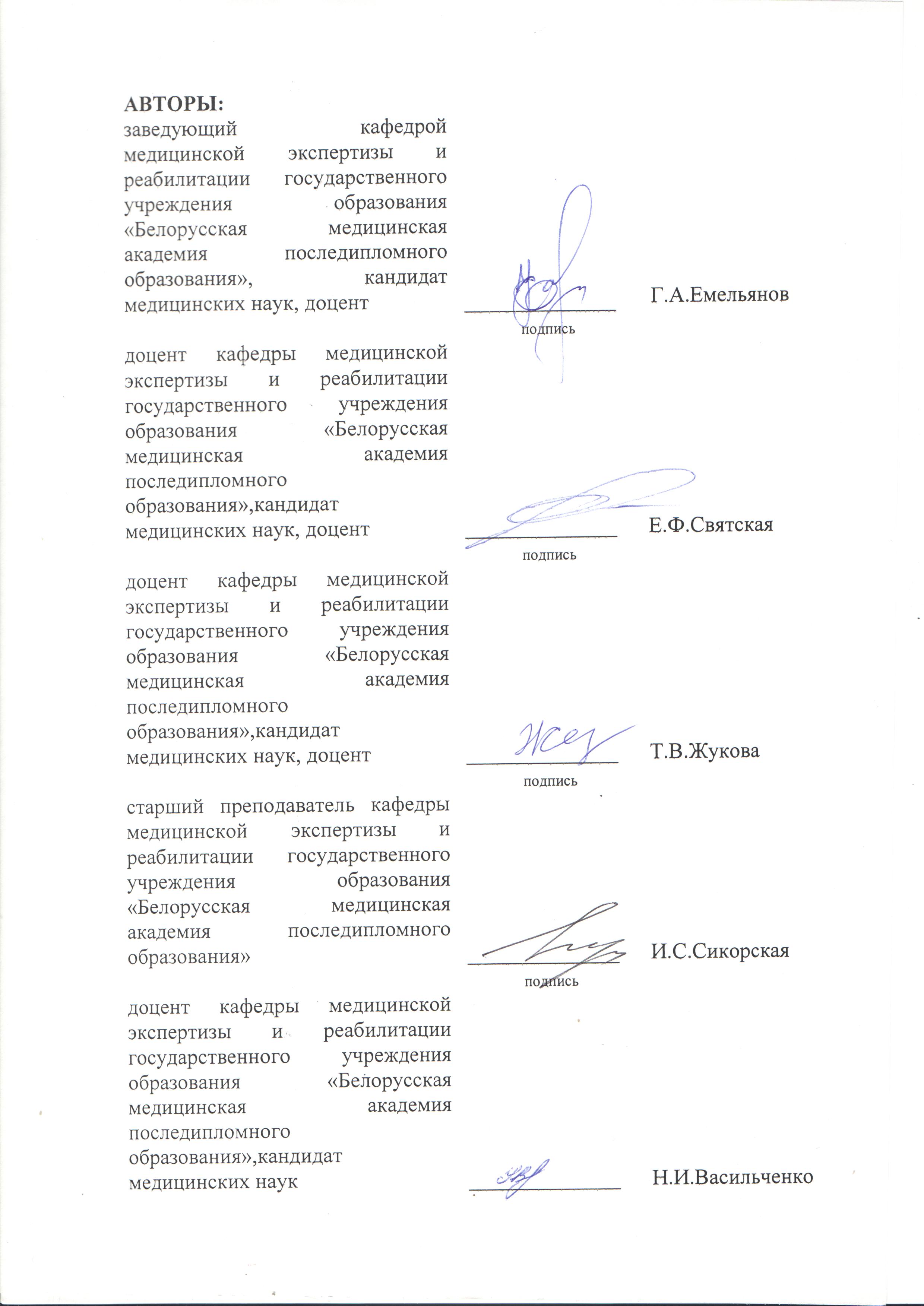 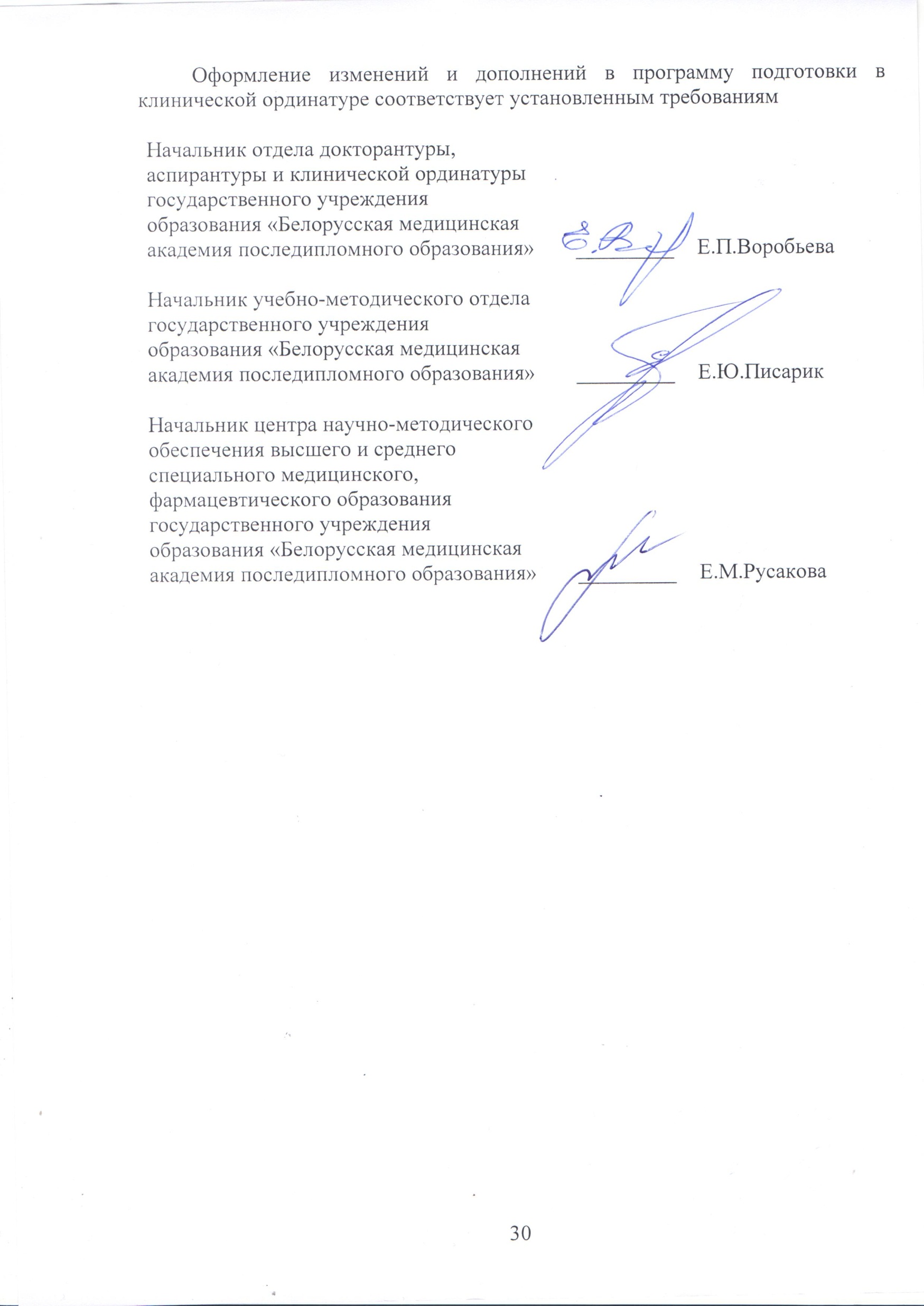 Наименование разделаРаспределение времениРаспределение времениРаспределение времениРаспределение времениРаспределение времениРаспределение времениНаименование разделавсеговсегов том числе по годамв том числе по годамв том числе по годамв том числе по годамНаименование разделавсеговсего1 год1 год2 год2 годНаименование разделанедельчасовнедельчасовнедельчасов1234567Общепрофессиональная подготовка3108272136Основы управления здравоохранением в Республике Беларусь  136--136Медицинская информатика и компьютерные технологии136136--Клиническая фармакология136136--Профессиональная подготовка9333484616564716922.1.Медицинская этика и деонтология136136--2.2.Медицинская статистика136136--2.3.Психотерапия136136--2.4.Психиатрия136136--2.5.Профессиональные заболевания 136136--2.6.Неврология136136--2.7.Лечебная физкультура и врачебный контроль136136--2.8.Эндокринология136136--2.9.Онкология136136--2.10.Медицинская экспертиза 2590025900--2.10.1.Экспертиза временной нетрудоспособности82888288--2.10.1.1.Нормативные правовые акты, регламентирующие проведение экспертизы временной нетрудоспособности136136--2.10.1.2.Организация и контроль качества экспертизы временной нетрудоспособности в организациях здравоохранения31083108--2.10.1.3.Организация и контроль качества  экспертизы временной нетрудоспособности в МРЭК31083108--2.10.1.4.Учетно-отчетные формы медицинской документации по ЭВН: учет, хранение, заполнение, анализ136136--2.10.2.Медико-социальная экспертиза ограничения жизнедеятельности1036010360--2.10.2.1.Нормативные правовые акты, регламентирующие проведение медико-социальной экспертизы136136--2.10.2.2.Критерии определения группы инвалидности272272--2.10.2.3.Организация и контроль качества медико-социальной экспертизы 272272--2.10.2.4.Организация и контроль качества  медико-социальной экспертизы ограничения жизнедеятельности в МРЭК31083108--2.10.2.5.МСЭ в педиатрии136136--2.10.2.6.Учетно-отчетная медицинская документация по медико-социальной экспертизе ограничения жизнедеятельности136136--2.10.3.Экспертиза профессиональной пригодности и профессиональной трудоспособности31083108--2.10.3.1.Определение степени утраты профессиональной трудоспособности136136--2.10.3.2.Определение степени утраты профессиональной трудоспособности в результате несчастных случаев на производстве и профессиональных заболеваний136136--2.10.3.3.Формирование в МРЭК программы реабилитации  потерпевшего в результате несчастных случаев на производстве и профессиональных заболеваний136136--2.10.4.Причины инвалидности136136--2.10.5.Военно-врачебная экспертиза136136--2.10.6.Медицинское освидетельствование и переосвидетельствование водителей механических транспортных средств272272--2.11.Реабилитология1243212432--2.11.1.Основы  реабилитации, нормативное обеспечение272272--2.11.2.Медицинская реабилитация31083108--2.11.3.Профессиональная реабилитация31083108--2.11.4.Социальная реабилитация272272--2.11.5.ИПР инвалида: составление, контроль выполнения. ИПР  пациентов  272272--2.12.Медицинская  экспертиза с основами реабилитации при заболеваниях внутренних органов 18648--186482.12.1.МСЭ с основами реабилитации при болезнях системы кровообращения и ревматических болезнях9324--93242.12.1.1.МСЭ с основами реабилитации при ИБС272--2722.12.1.2.МСЭ с основами реабилитации при АГ272--2722.12.1.3.МСЭ с основами реабилитации при нарушениях ритма и проводимости272--2722.12.1.4.МСЭ с основами реабилитации при ревматических пороках сердца 136--1362.12.1.5.МСЭ с основами реабилитации при ревматоидном артрите136--1362.12.1.6.МСЭ с основами реабилитации при серонегативном спондилоартрите136--1362.12.2.МСЭ с основами реабилитации при заболеваниях органов дыхания3108--31082.12.3.МСЭ с основами реабилитации  при заболеваниях органов пищеварения272--2722.12.4.МСЭ с основами реабилитации при заболеваниях мочеполовой системы272--2722.12.5.МСЭ с основами реабилитации при болезнях эндокринной системы272--2722.13.Медицинская экспертиза с основами реабилитации при неврологических заболеваниях14504--145042.13.1.МСЭ с основами реабилитации при ЦВЗ4144--41442.13.1.1.МСЭ с основами реабилитации при инфаркте мозга136--1362.13.1.2.МСЭ с основами реабилитации при транзиторной ишемической атаке136--1362.13.1.3.МСЭ с основами реабилитации при дисциркуляторной энцефалопатии136--1362.13.1.4.МСЭ с основами реабилитации при субарахноидальных и внутримозговых кровоизлияниях136--1362.13.2.МСЭ с основами реабилитации при травмах центральной и периферической нервной системы4144--41442.13.3.МСЭ с основами реабилитации при заболеваниях периферической нервной системы и дорсопатиях4144--41442.13.4.МСЭ с основами реабилитации при хронических прогрессирующих заболеваниях нервной системы272--2722.14.Медицинская экспертиза  с основами реабилитации при хирургических заболеваниях, повреждениях и заболеваниях опорно-двигательного аппарата11396--113962.14.1.МСЭ с основами реабилитации при болезнях периферических сосудов3108--31082.14.2.МСЭ с основами реабилитации при хирургических болезнях системы пищеварения272--2722.14.3.МСЭ с основами реабилитации при болезнях костно-мышечной системы3108--31082.14.4.МСЭ с основами реабилитации при травмах опорно-двигательного аппарата3108--31082.15.Медико-социальная экспертиза с основами реабилитации в педиатрии272--2722.16.Медико-социальная экспертиза с основами реабилитации при онкологических заболеваниях 272--272Всего963456481728481728